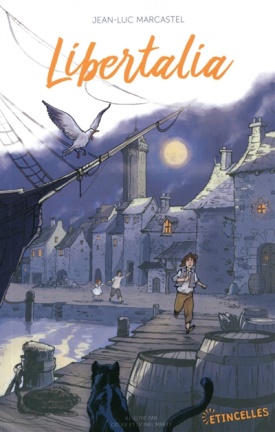 Libertalia de Jean-Luc MarcastelVRAI ou FAUX ?L’histoire se passe à Nantes au 21e siècle : vrai / faux Si vous avez répondu « faux », donnez la bonne réponse ci-dessous : L’histoire se passe à Nantes en 1739, c’est-à-dire au 18e siècle.Au début de l’histoire, Henri, Luigi et Maugette sont poursuivis parce qu’ils ont volé des morues : vrai / faux Henri, Luigi et Maugette sont frères et sœurs : vrai / faux Si vous avez répondu « faux », donnez la bonne réponse ci-dessous : Ils sont frères et sœurs d’adoption : Henri et Maugette ont été recueillis l’un après l’autre par la mère de Luigi, une Italienne nommée Anna Maria.Henri, Luigi et Maugette rencontrent Nyah alors qu’ils se sont cachés au fond d’une ruelle : vrai / faux Henri, Luigi et Maugette rencontrent Nyah alors qu’ils se sont cachés sous un pont.Nyah est une jeune fille noire venue d’Afrique. A cette époque, les personnes noires sont appelées « négriers » : vrai / faux A cette époque, les personnes noires sont appelées « nègres ». Les négriers sont les personnes qui organisent la traite des esclaves.Nyah explique aux trois enfants que les gens de son village en Afrique ont été fait prisonniers par une tribu voisine puis vendus à des Blancs qui les ont emmenés sur des bateaux pour en faire des esclaves : vrai / faux Henri, Luigi et Maugette cachent Nyah dans le parc du Marquis : vrai / faux Si vous avez répondu « faux », donnez la bonne réponse ci-dessous : Ils obtiennent l’autorisation d’Anna Maria de la cacher chez eux. A la correction, il est possible d’évoquer avec les élèves le rôle joué par le parc du Marquis (Cf chap 6)Nyah a conservé de sa mère une pierre précieuse : vrai / faux Si vous avez répondu « faux », donnez la bonne réponse ci-dessous : Nyah a conservé de sa mère un pendentif, une amulette : il s’agit un chat noir sculpté en bois noir qu’elle porte autour du cou.Nyah a des pouvoirs de guérisseuse : vrai / faux Le père d’Henri a quitté sa famille pour trouver une île appelée Libertalia sur laquelle tous les hommes seraient libres et égaux : vrai / faux Avant d’être reprise par les négriers qui la recherchent, Nyah a confié un secret à Maugette : vrai / faux Si vous avez répondu « faux », donnez la bonne réponse ci-dessous : Nyah a confié son pendentif à Maugette.Henri parvient à monter sur le bateau sur lequel Nyah a de nouveau était faite prisonnière : vrai / faux Sur le bateau, Nyah fait apparaitre une panthère : vrai / faux Nyah et Henri sont sauvés grâce à l’attaque d’un autre navire : vrai / faux Ce navire est commandé par « l’homme au tricorne » qui est en fait le père d’Henri : vrai / faux A bord de ce navire se trouve également la mère de Nyah : vrai / faux Si vous avez répondu « faux », donnez la bonne réponse ci-dessous : C’est le père de Nyah, Diop, qui se trouve également sur le navire. On apprend qu’il a sauvé le père d’Henri quand celui-ci s’est révolté contre la traite négrière en Afrique.A la fin de l’histoire, tous les personnages quittent Nantes et espèrent trouver (ou construire) Libertalia : vrai / faux